Съезд в кювет в с. Сергиевск08.10.2021 года в 13 час 45 мин на пульт связи пожарно-спасательного отряда  № 40 (м.р. Сергиевский) государственного казенного учреждения Самарской области «Центр по делам гражданской обороны, пожарной безопасности и чрезвычайным ситуациям» по системе 112 поступило сообщение о том, что по улице Фрунзе с. Сергиевск произошло ДТП. На место вызова был направлен дежурный караул ПСО №40 ПСЧ №109 в количестве 3 человек личного состава на автомобиле первой помощи (АПП). Также к месту происшествия были направлены бригада медицинской скорой помощи и экипаж ГИБДД района. По прибытии к  месту вызова, при проведении разведки было установлено, что произошел съезд в кювет а/м ВАЗ 2104, в котором находился водитель 1950 г.р. и пассажирка 1944 г.р. Пассажирка пострадала и госпитализирована в Сергиевскую ЦРБ. Пожарные-спасатели произвели стабилизацию транспортного средства и отключение АКБ.Уважаемые участники дорожного движения!Государственное казенное учреждение Самарской области «Центр по делам гражданской обороны, пожарной безопасности и чрезвычайным ситуациям» напоминает вам о необходимости соблюдать установленные правила дорожного движения и скоростной режим. Помните: автомобиль – это средство повышенной опасности и, управляя им, вы берете на себя большую ответственность! Не забывайте о том, что от вас зависят здоровье и жизни других людей. Если вы стали свидетелем или участником ДТП, обращайтесь по телефону «01», «101» или по единому номеру вызова экстренных оперативных служб «112».Инструктор противопожарной профилактики ПСО № 40                            Анна Земскова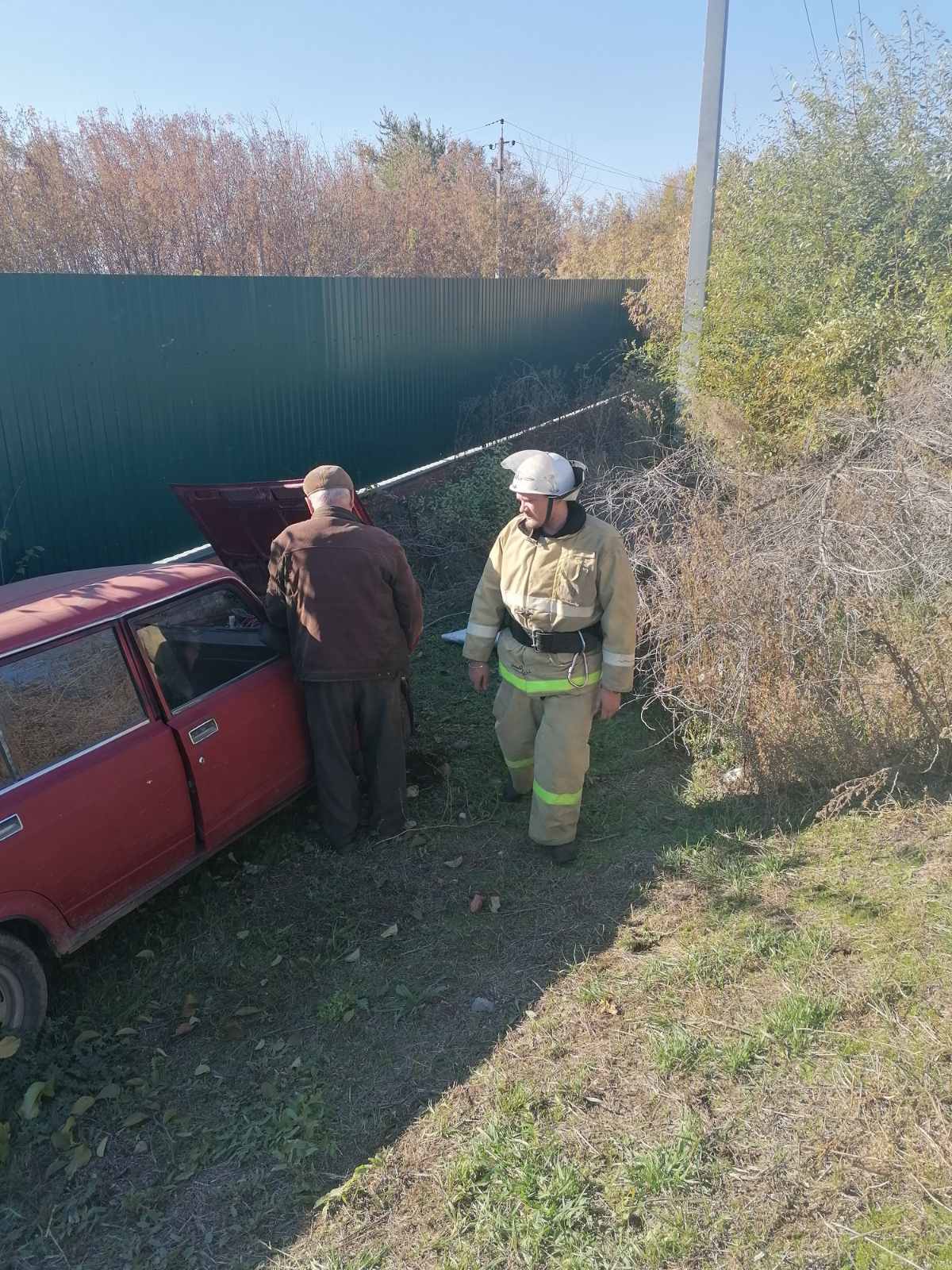 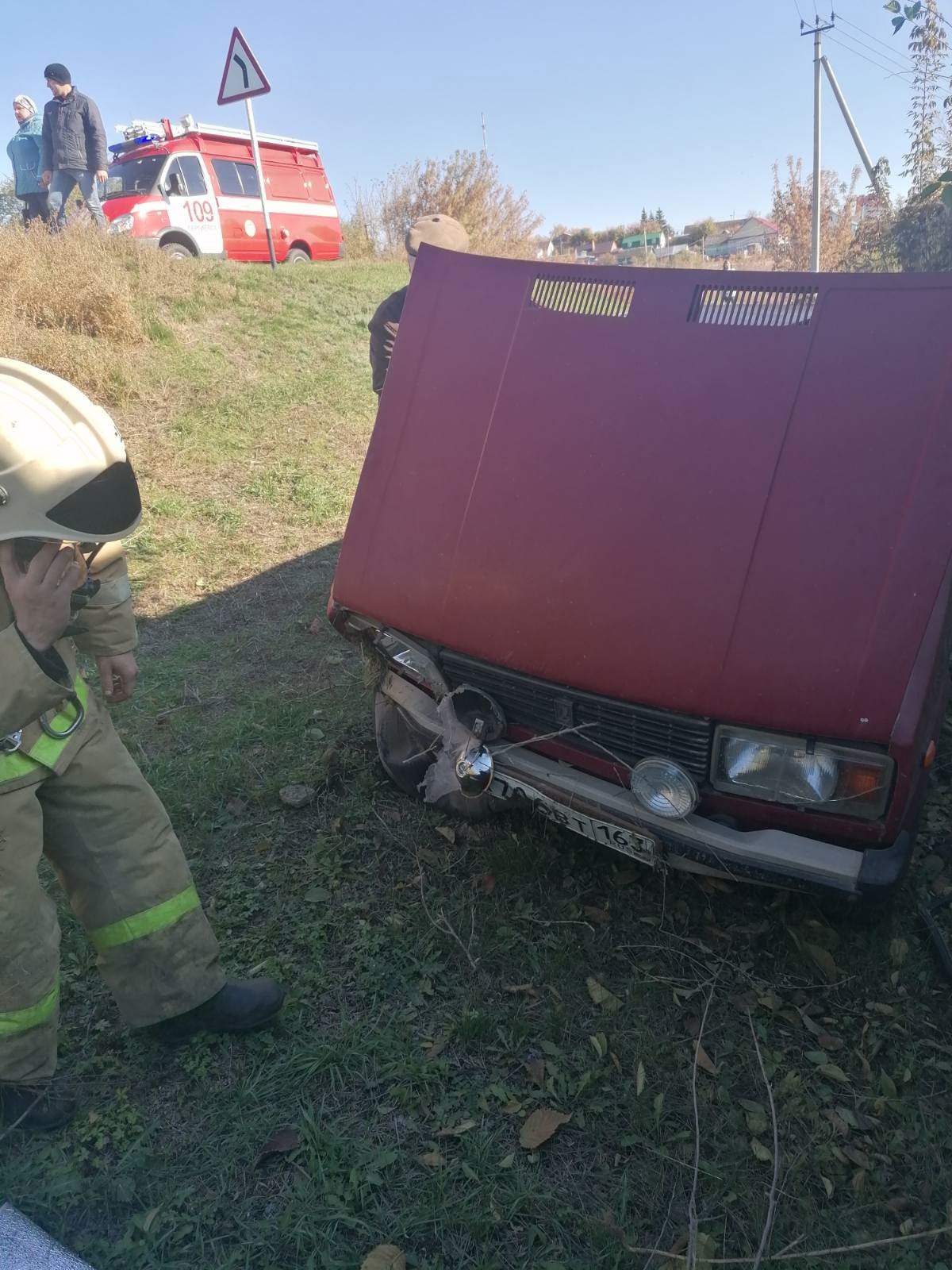 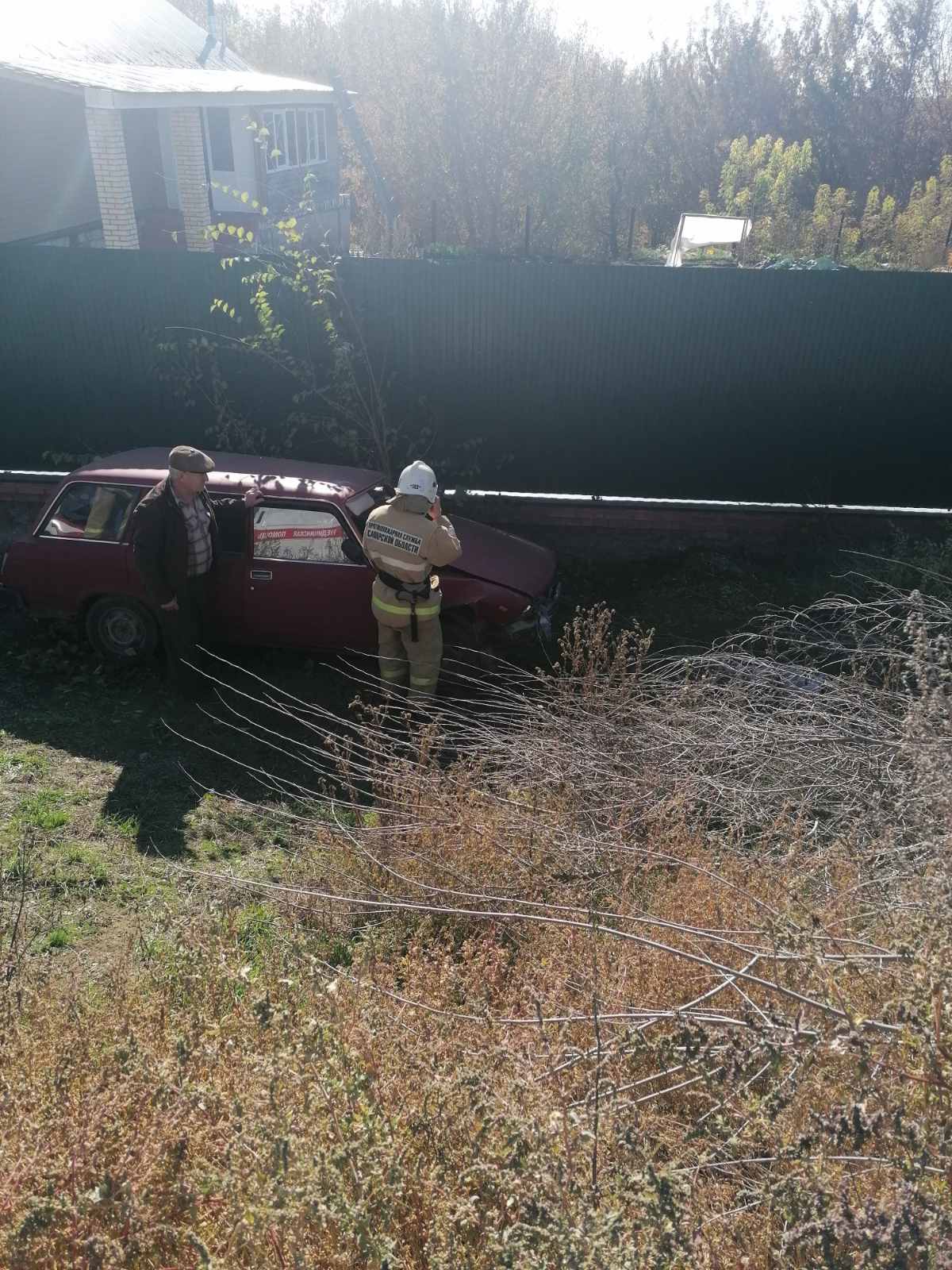 